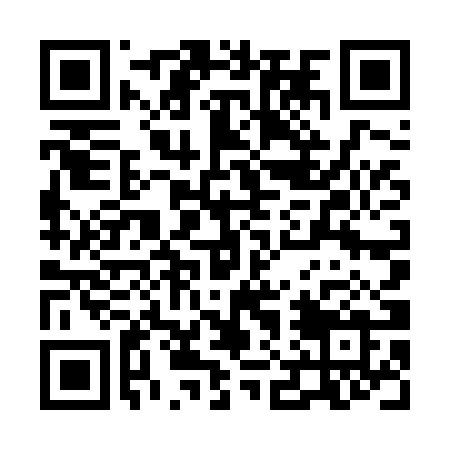 Prayer times for Kerkennah Islands, TunisiaMon 1 Apr 2024 - Tue 30 Apr 2024High Latitude Method: Angle Based RulePrayer Calculation Method: Tunisian Ministry of Religious Affairs Asar Calculation Method: ShafiPrayer times provided by https://www.salahtimes.comDateDayFajrSunriseDhuhrAsrMaghribIsha1Mon4:366:0212:193:536:378:032Tue4:356:0012:193:536:378:043Wed4:335:5912:183:536:388:044Thu4:315:5812:183:536:398:055Fri4:305:5612:183:536:408:066Sat4:285:5512:183:536:418:077Sun4:275:5412:173:546:418:088Mon4:255:5212:173:546:428:099Tue4:245:5112:173:546:438:1010Wed4:225:5012:163:546:448:1111Thu4:215:4812:163:546:458:1212Fri4:195:4712:163:546:458:1313Sat4:185:4612:163:546:468:1414Sun4:165:4412:153:546:478:1615Mon4:155:4312:153:556:488:1716Tue4:135:4212:153:556:488:1817Wed4:115:4112:153:556:498:1918Thu4:105:3912:153:556:508:2019Fri4:085:3812:143:556:518:2120Sat4:075:3712:143:556:528:2221Sun4:055:3612:143:556:528:2322Mon4:045:3512:143:556:538:2423Tue4:035:3312:143:556:548:2524Wed4:015:3212:133:556:558:2625Thu4:005:3112:133:566:568:2726Fri3:585:3012:133:566:568:2927Sat3:575:2912:133:566:578:3028Sun3:555:2812:133:566:588:3129Mon3:545:2712:133:566:598:3230Tue3:535:2612:123:567:008:33